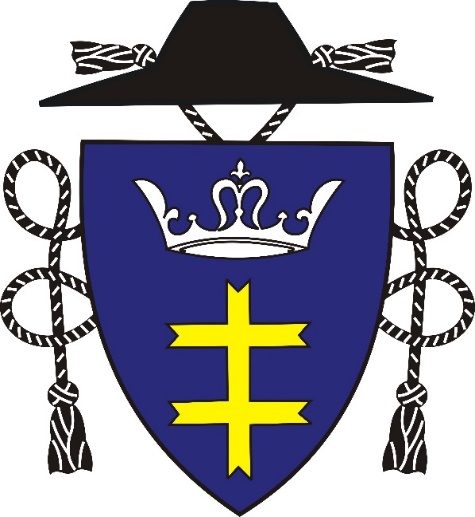 Dejinné údajeRímskokatolíckeJ FARNOSTI v Topoľčanoch A farského kostola Nanebovzatia Panny Márie S DUCHOVNÝM PRIČLENENÍM našej mariánskej svätynek Pápežskej bazilike Santa Maria Maggiore v RímeAdresa: Nám. M. R. Štefánika 61, 955 01 Topoľčany, Slovenská republikaTel.: +421 38 53 263 02E-mail: topolcany@nrb.skDiecéza: NitrianskaFarnosť: TopoľčanyŠtát: Slovenská republikaHistorické údaje:	Prvá písomná zmienka o pôvode kostola, na základoch ktorého v súčasnosti stojí mariánska svätyňa religionálnej povahy, a ktorá je aj pútnickým miestom, pochádza z roku 1285, kde sa uvádza ako fília podzoborského kostola sv. Martina. Z kanonickej vizitácie z roku 1559 sa dozvedáme, že šlo o kostol sv. Ondreja apoštola, ktorý vyhorel a kostol bol znova vybudovaný. 	So vzrastajúcim šírením mariánskeho kultu zmenil nový farský kostol svoje patrocínium v 17. st. a bol zasvätený Nanebovzatiu Panny Márie. Kroniky mesta, kroniky farnosti a kanonická vizitácia z roku 1695/6 uvádzajú toto zasvätenie ako dávno zaužívané. Bohužiaľ z originálnej a pôvodnej historickej farskej kroniky máme len odpisy v terajšej kronike, ktorú začal písať 29. 11. 1968 dekan a farár František Kolavík (porov. Farská kronika, s. 1). 	Podarilo sa nám zostaviť sumár menoslovov topoľčianskych farárov, kaplánov i kňazov rodákov. Sú zverejnené v osobitnej sekcii každá skupina zvlášť. Tiež evidujeme hroby kňazov, ktoré sa nachádzajú na území našej farnosti. Patrí im samostatná sekcia web stránky i naša samozrejmá vďačnosť. V roku 1731 vypukol v meste požiar, ktorý takmer úplne zničil aj kostol. Znovu vystavaný barokový chrám o 9 rokov neskôr, t.j. v roku 1740, konsekroval biskup Mons. Žigmund Beréni. Neskoršie neskorobarokové úpravy a prestavby (1792-1802) si taktiež vyžiadali ďalšiu konsekráciu kostola. Tú uskutočnil v roku 1802 belehradský biskup, prepošt ostrihomskej kapituly a trnavský vikár Mons. Jozef Vilt (s veľkou pravdepodobnosťou v deň titulu sviatku, čiže 15. augusta). Pri tejto príležitosti bolo mariánske patrocínium kostola Nanebovzatia Panny Márie potvrdené. Súčasná podoba kostola pochádza práve z tohto obdobia.Popis umeleckej hodnoty kostola:	Interiér lode charakterizuje bohaté použitie materiálov typických pre obdobie, v ktorom bol kostol zásadne prestavovaný – mramor, stuccolustro, morená, fresková nástenná výmaľba, zlátená a polychrómová drevorezba interiérového vybavenia chrámu. K historickému vybaveniu kostola patrí dvojica bočných klasicistických oltárov v lodi, kazateľnica, krstiteľnica, lavice, svietniky, barokové obrazy a pod. 	Zo sakrálnych pamiatok sú v rímskokatolíckom kostole zaujímavé predovšetkým nasledovné:	Milostivá socha Sedembolestnej Panny Márie je národnou kultúrnou pamiatkou Slovenskej republiky a považuje sa za jeden z najcennejších skvostov interiéru kostola. Táto drevená socha je dielom neznámeho umelca. Socha pochádza pravdepodobne z roku 1634.		Hlavný oltár zdobia po bokoch drevené sochy sv. Floriána (vpravo) a druhá socha neznámeho svätca s atribútom šípa (pravdepodobne sv. Šebastián).Obraz Nanebovzatia Panny Márie, pochádza z 18. storočia. Súbor veľkoplošných olejomalieb obrazu hlavného oltárneho obrazu Máriinho nanebovzatia a bočných oltárnych obrazov vytvoril viedenský majster Andrej Zallinger (1738-1805). Veľkoplošné oltárne obrazy sú vsadené do mohutných dekoratívnych mosadzných rámov z roku 1796 a 1801 z dielne topoľčianskeho zlatníka Lukáša Clemensa. 	Obraz nad bočným oltárom na severnej strane zobrazuje sv. Karola Boromejského. Po jeho ľavej strane sa nachádza socha sv. Gregora a po pravej strane socha sv. Hieronyma.	Na pravej južnej stene sa nachádza oltárny obraz sv. Ignáca z Loyoly. Po jeho bokoch stoja pozlátené sochy sv. Augustína a sv. Ambróza. Hneď pri vstupe sa vpravo nachádza malá kaplnka s oltárom sv. Antona Paduánskeho. Vitrážové okno zobrazuje ukameňovanie diakona sv. Štefana. Na priečelí kostola sa nachádzajú duplikáty sôch apoštolov sv. Petra a Pavla, ktorých drevené originály (nevhodné pre exteriér) sa uchovávajú na farskom úrade. Milostivá socha Sedembolestnej Panny Márie a mimoriadny význam pútnického miesta:	Pôvodne sa milostivá socha nachádzala v jednej zo 4 prícestných kaplniek, ktoré aj spolu so sochou nechala postaviť grófka Katarína Pálfiová ako poďakovanie za záchranu života svojho manžela Žigmunda Forgáča. V roku 1852 ostrihomský prímas arcibiskup J. Em. Ján kardinál Scitovský vydal povolenie na vystavenie milostivej sochy k verejnej úcte. Stalo sa tak 19. júla 1852. Prenesenie sochy a jej slávnostná intronizácia sa konala na sviatok Nanebovzatia Panny Márie, čiže 15. augusta 1852. 	Mimoriadny duchovný význam pútnického miesta následne ostrihomský prímas arcibiskup J. Em. Ján kardinál Scitovský potvrdil aj osobitným dekrétom z 28. októbra 1852, podľa ktorého mohol každý kňaz v Topoľčanoch pri vysluhovaní sviatosti pokánia rozhrešiť aj od hriechov rezervovaných biskupovi. Už za onoho času bola táto výsada vzácnym potvrdením a vyzdvihnutím pútnického mariánskeho chrámu, v ktorom milostivá socha Sedembolestnej vynikala a doposiaľ mimoriadne vyniká ako útočisko veriacich.	Dva roky po tom, ako bola socha Panny Márie postavená na hlavný oltár, navštívil toto pútnické miesto sám ostrihomský arcibiskup J. Em. Ján kardinál Scitovský. Pri tej príležitosti na sviatok Nanebovzatia Panny Márie 15.8.1854 požehnal koruny určené pre súsošie. Bol to moment, kedy ostrihomský prímas úradne potvrdil veľkotopoľčiansky chrám ako mariánsku svätyňu. V roku 2019 tomu bolo 165 rokov od tejto udalosti. V dekréte sa dosvedčuje starobylá mariánska úcta na tomto mieste, ďalej sa tu podáva správa o vyšetrovaní udalostí, ktoré sám nariadil a ktoré potvrdzuje, že ,,mnohí po zbožnom prijatí svätých sviatostí na tomto mieste dosiahli z Pánovho milosrdenstva rozličným spôsobom útechu vo svojich súženiach... Vnútorne sme presvedčení, že viera v Ježiša Krista najväčšmi prekvitá u tých, u ktorých úcta voči Panne Márii nevyhasla... Pannu Máriu – Bohorodičku čo najvrúcnejšie prosíme, aby sa prihovárala u Boha za národ, za kňazstvo, za oddané ženské pokolenie, aby pocítili útechu tí, čo oslavujú jej slávne Nanebovzatie. Našich veriacich napomíname,... aby dedičstvo otcov – vieru a mariánsku úctu s patričnou nábožnosťou zachovali.“V tom istom roku J. Em. Ján kardinál Scitovský, dňa 19. novembra 1854 v Ríme u pápeža bl. Pia IX., požiadal o pápežské breve pre Veľké Topoľčany. Toto pápežské breve bolo vydané 24. 11. 1854 a udeľuje sa v ňom pre odveké časy milosť získania plnomocných odpustkov pre topoľčianskych pútnikov. Tieto odpustky v Topoľčanoch za obvyklých podmienok možno získať každý rok na sviatky: Nepoškvrneného počatia Panny Márie (8.12.), Zvestovania Panne Márii (25.3.), Očisťovania Panny Márie – Hromníc (2.2.), Nanebovzatia Panny Márie (15. 8.); na Svätého Ducha a taktiež po celý nasledujúci týždeň a v hocktorý jeden deň podľa vlastného výberu v priebehu roka.	Hlavné púte sa v Topoľčanoch konali na významné mariánske sviatky: Nanebovzatie Panny Márie (keďže ide o titul chrámu, ako aj spomienkový deň na mnohé veľké udalosti súvisiace s mariánskou úctou v Topoľčanoch), Narodenie Panny Márie, ako aj v najbližšiu nedeľu po tomto sviatku, a taktiež aj v nedeľu po sviatku Sedembolestnej Panny Márie. Koncom 19. storočia bývali najväčšie púte práve v auguste na Nanebovzatie a septembri na Meno Panny Márie a taktiež na dni možnosti získania odpustkov: na Svätého Ducha a na Najsvätejšiu Trojicu.	Napriek behu dejín je súčasná kontinuita púti do majestátneho Topoľčianskeho chrámu s mariánskym patrocíniom veľmi živá. Dosahuje religionálnu úroveň. Každodenne k milostivej mariánskej soche Sedembolestnej prichádzajú ľudia, ktorí do pripravenej priehľadnej schránky vkladajú na papieriku svoje napísané prosby, ktoré sa následne prinášajú v obetnom sprievode každý piatok k oltáru pri slávení poludňajšej sv. omše. Taktiež sa pod sochou nachádza knižka, do ktorej môžu ľudia napísať svoje poďakovania za prijaté milosti na príhovor Sedembolestnej Panny Márie. Tie sú rôznorodé a veľmi úprimné.	Umocnený počet pútnikov však prichádza na prvé soboty v mesiaci, kedy sa ľud spontánne zhromažďuje pri nebeskej Matke a čerpá posilu cez vysluhovanie sviatostí. V zadnej časti exteriéru kostola sa taktiež nachádza jaskyňa Panny Márie Lurdskej, ktorá tu bola pristavaná v druhej polovici 19. storočia. Pri nej sa každodenne so svojimi modlitbami pristavujú mnohí ľudia. O osobitnej úcte k topoľčianskej Panne Márii svedčí i spontánne udržiavanie lurdskej jaskyne zo strany ľudí, ako i viaceré mramorové ďakovné tabule pripevnené z boku jaskyne za udelené milosti, ako i v zadnej kaplnke kostola, kde sa nachádza obraz Panny Márie – Ustavičnej pomoci.	Stáročné budovanie úcty ľudu k topoľčianskej soche Sedembolestnej Panny Márie kontinuitne a živo pretrváva i v súčasnosti. Dôkazom toho sú organizované každoročné púte nielen pre mariánskych ctiteľov a milovníkov topoľčianskeho pútnického chrámu. Vrcholiaca slávnostná púť v Topoľčanoch presahujúca regionálny charakter sa koná v nedeľu týždeň pred slávnosťou Sedembolestnej Panny Márie, patrónky Slovenska (15. septembra), nakoľko na tento samotný dátum už tradične pripadá hlavná národná púť k Sedembolestnej Panny Márie v Šaštíne.	Topoľčianska púť je už tradične rozdelená do niekoľkých dní. Putujúcim zo širokého okolia ponúka pestrý duchovný program, ktorý má svoj začiatok zvyčajne tri dni pred hlavnou slávnosťou, ktorá sa koná na štvrtý deň v nedeľu. Program zahŕňa privítanie pútnikov, vyloženie Sviatosti oltárnej k adorácii, vysluhovanie sviatostí (predovšetkým sviatosti Eucharistie, zmierenia a pomazania chorých), mládežnícku sv. omšu, modlitby za duchovné povolania, ruženec k Panne Márii, pobožnosť krížovej cesty, mariánske večeradlo, ako aj v neposlednom rade sviečkový sprievod námestím okolo kostola so sochou Panny Márie a pobožnosťami na všetkých svetových stranách sprevádzaný procesiovými zástavami krojovaných zástupcov pútnikov z jednotlivých farností.	Vysoká účasť, stáročné a pretrvávajúce duchovné ovocie z vypestovanej mariánskej úcty nás preto jednoznačne presviedčajú o hlbokom význame duchovného puta, ktorým bol náš chrám vyznačený pričlenením mariánskej svätyne Rímskokatolíckeho farského kostola Nanebovzatia Panny Márie v Topoľčanoch k Pápežskej bazilike Santa Maria Maggiore v Ríme. Toto duchovné puto spečatené dekrétom dňa 25.2.2019. Slávnostne ho uviedol na slávnosť sv. Petra a Pavla vsdp. kanonik samotnej Pápežskej baziliky Santa Maria Maggiore v Ríme Mons. Jozef Kráľ, apoštolský protonotár a titulárny opát Skalský. Apoštolská penitenciária Svätej Stolice na základe mandátu od pápeža Františka udelila osobitným dekrétom dňa 20.7.2020 na sedemročné obdobie (do 19.7.2027) možnosť návštevou v stanovené dni a naplnením obvyklých podmienok získať úplne odpustky. Slovenské preklady týchto osobitných dekrétov sú zverejnené na našej farskej webovej stránke. Naše významné termíny v kostole počas roka:Hlavná mariánska púť k Sedembolestnej Panne Márii, ktorej vyvrcholenie býva cez víkend (sobotu a nedeľu), ktorý pripadne v dňoch od 5. do 12. septembra (Poznámka: z dôvodu národnej púte k Sedembolestnej Panne Márii v Šaštíne, býva naša púť o týždeň skôr).4.-5. júla: 4. júl – deň výročnej farskej poklony v nadväznosti na 5. júl, kedy sa na Slovensku slávia vierozvestovia sv. Cyril a Metod.15.8. – slávnosť Nanebovzatia Panny Márie (titul kostola).15.9. – slávnosť Sedembolestnej Panny Márie.Deň výročia konsekrácie kostola.Fatimské prvé soboty v mesiaci.Mariánske slávnosti (napr. 1.1. – Panny Márie Bohorodičky; 8.12. – Nepoškvrnené počatie Panny Márie, 2.2. – Obetovanie Pána / Hromnice...)Významné termíny v nadväznosti na duchovné pričlenenie k bazilike:5.8. – Výročie posviacky Pápežskej baziliky Santa Maria Maggiore v Ríme29.6. – Slávnosť apoštolov sv. Petra a Pavla.22.2. – Sviatok Katedry sv. Petra, apoštola.